Ненад Марковић, инострани члан АИНС од 2018. године је рођен 1950 у Александровцу Жупском, Србија. Дипломирао је на Технолошко металуршком факултету Универзитета у Београду. Академску каријеру је почео као истраживач сарадник у ИХТМ-Институт за електрохемију Магистсрски рад је одбранио 1982 У Центру за мултидиосциплинарна истраживања Универзитета у Бограду. Докторску дисертацију одбранио је 1984. У центру за Мултидисциплинарна истраживања Универзитета у Београду.У периоду . 1984-1986. боравио је у лабораторији проф. E. Yeager-a na Case Wester Универзитета у Кливленду, Охајо, САД. По повратку у Београд у Институту Електрохемију постао је 1986 вођа групе за површинску електрохемију. Године 1991. одлази у Lorwnce Berkeley National Laboratry где је радио 15 година на испитивању везе између структуре катализатора и електрохемијслке кинетике. Средином 2005. прешао јe у Argonne National Laboratory, где је сада Argonne Fellow и водећи истраживач групе за конверзију и складиштење енергије .Награде. За рад др. Марковић je добио бројна признања и награде, међу којима су у задњих пет година: George Schuit Nagrada Delaver Universiteta (2017), Wilhelm-Manchot-Forschungs, Technical University of Munich, Germany (2016); Фарадејева медаља Електрохемијског Краљевског Друштва (2012); Награда Чикаго Универзитета и Argon лабораторије за изузетна достигнућа у области електрохемије (2012); Награда одељења Владе САД за електрохемију (2011), као и бројна друга признања. 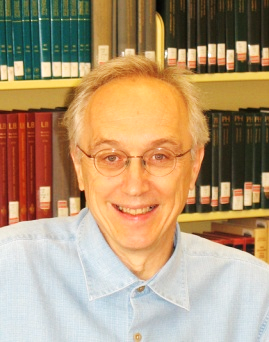 Главна област је развој програма који се базира на интеграцији ex-situ in-situ експертименталних метода за изучавање електрохемијских реакција на атомском нивоу.Ова методологија представља јединствену везу у којој се фундаментално знање добијено проучавањем монокристалних површина користи за дизајнирање реалних материјала за ефикасну трансформацију хемијске енергије водоника и кисеоника у електричну енергију у горивним ћелијама или електричне енергије за производњу алтернативног горива у електролизерима. Марковић интезивно ради и на разумевању електрохемијских процеса на границама фаза у органским растварачима као и на граници фаза два чврста материјала. Разумевање ових процеса на атомском нивоу је од велике важности за развој нових батерија. Публикације и цитираност. У овом областима је Н.Марковић је дао значајан допринос у области електрохемије, а радови који су публиковани су имали велики одјек у међународној јавности. Аутор је преко 270 радова, који су према бази Google Scholar цитирани преко 42500 са H- индексом 97. Објавио је радове у Science (4 рада) and Nature group journals ((15 радова). Одржао је преко 300 пленарних предавања по позиву на међународним конференцијама. лабораторијама и у индустрији. Н. Марковић је руководио индустријским пројектима на горивним ћелијама, као и на електролиту за литуијумске батерије у сарадњи са Toyota Research Center, Nissan, General Motors (GM) Corporation, BMW , итд. Има око 20 САД регистрованих патената.Марковоћ сада руководи са 3 програма који су финасирани од стране Одељења за енергију САД (DOE). Први програм је директно повезан са основним истраживањима у површинској електрохемији, други је саставни део напора DOE-a да реализује програм изградње горивних ћелија и батерија који могу да замене моторе који раде на унутрашње сагоревање фосилних горива. Трећи програм се односи на батерије које би могле да имају пет пута већу специфичну енергију у односу на данашње Li-ion батерије , и по обиму је највећi (125 милиона УСД за пет година). Програм се реализује у »Центру за складиштење енергије у батеријама» и Марковић је на позицији заменика директора. Повезано са овим програмима су и програми са General Motors, Toyota America, Toyota Research Center, Јапан, Nissan, Јапан и BMW, Немачка. Иако већ дужи низ година ради у САД, Н.Марковић је имао сталну везу са колегама са Универзитета у Београду. Више докторских теза је урађено под његовим менторством и у његовим лабораторијама. Радећи са њим један број колега из Србије је стекао и светску репутацију.